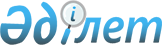 О внесении изменений в некоторые совместные приказы Председателя Агентства Республики Казахстан по регулированию естественных монополий Министра нефти и газа Республики Казахстан и Министра энергетики и минеральных ресурсов Республики Казахстан
					
			Утративший силу
			
			
		
					Совместный приказ Министра национальной экономики Республики Казахстан от 30 июня 2017 года № 265 и Министра энергетики Республики Казахстан от 12 июля 2017 года № 240. Зарегистрирован в Министерстве юстиции Республики Казахстан 8 августа 2017 года № 15462. Утратил силу совместным приказом Министра национальной экономики Республики Казахстан от 24 февраля 2020 года № 12 и Министра энергетики Республики Казахстан от 25 февраля 2020 года № 60.
      Сноска. Утратил силу совместным приказом Министра национальной экономики РК от 24.02.2020 № 12 и Министра энергетики РК от 25.02.2020 № 60 (вводится в действие по истечении десяти календарных дней после дня его первого официального опубликования).
      ПРИКАЗЫВАЕМ:
      1. Утвердить перечень некоторых совместных приказов Председателя Агентства Республики Казахстан по регулированию естественных монополий, Министра нефти и газа Республики Казахстан и Министра энергетики и минеральных ресурсов Республики Казахстан, в которые вносятся изменения, согласно приложению к настоящему приказу.
      2. Комитету по регулированию естественных монополий, защите конкуренции и прав потребителей Министерства национальной экономики Республики Казахстан в установленном законодательством Республики Казахстан порядке обеспечить:
      1) государственную регистрацию настоящего приказа в Министерстве юстиции Республики Казахстан;
      2) в течение десяти календарных дней со дня государственной регистрации настоящего приказа в Министерстве юстиции Республики Казахстан направление его копии в бумажном и электронном виде на казахском и русском языках на официальное опубликование в периодические печатные издания, а также в Республиканское государственное предприятие на праве хозяйственного ведения "Республиканский центр правовой информации" для официального опубликования и включения в Эталонный контрольный банк нормативных правовых актов Республики Казахстан;
      3) размещение настоящего приказа на интернет-ресурсе Министерства национальной экономики Республики Казахстан;
      4) в течение десяти рабочих дней после государственной регистрации настоящего приказа в Министерстве юстиции Республики Казахстан представление в Юридический департамент Министерства национальной экономики Республики Казахстан сведений об исполнении мероприятий, предусмотренных подпунктами 1), 2) и 3) настоящего пункта.
      3. Контроль за исполнением настоящего совместного приказа возложить на курирующего вице-министра национальной экономики Республики Казахстан и курирующего вице-министра энергетики Республики Казахстан.
      4. Настоящий совместный приказ вводится в действие по истечении десяти календарных дней после дня его первого официального опубликования. Перечень некоторых совместных приказов Председателя Агентства Республики Казахстан по регулированию естественных монополий, Министра нефти и газа Республики Казахстан и Министра энергетики и минеральных ресурсов Республики Казахстан, в которые вносятся изменения
      1. Внести в совместный приказ Председателя Агентства Республики Казахстан по регулированию естественных монополий от 18 апреля 2006 года № 112-ОД и Министра энергетики и минеральных ресурсов Республики Казахстан от 10 мая 2006 года № 148 "Об утверждении перечня видов деятельности, технологически связанных с регулируемыми услугами (товарами, работами) в сферах по хранению, транспортировке товарного газа по соединительным, магистральным газопроводам и (или) газораспределительным системам, эксплуатации групповых резервуарных установок, а также транспортировке сырого газа по соединительным газопроводам, за исключением хранения, транспортировки товарного газа в целях транзита через территорию Республики Казахстан и экспорта за пределы Республики Казахстан" (зарегистрированный в Реестре государственной регистрации нормативных правовых актов за № 4244, опубликованный 16 июня 2006 года в газете "Юридическая газета", № 109-110 (1089-1090) следующее изменение:
      преамбулу изложить в следующей редакции:
      "В соответствии с пунктом 1-1 статьи 18-1 Закона Республики Казахстан от 9 июля 1998 года "О естественных монополиях" ПРИКАЗЫВАЕМ:".
      2. Внести в совместный приказ Председателя Агентства Республики Казахстан по регулированию естественных монополий от 29 ноября 2006 года № 276-ОД и Министра энергетики и минеральных ресурсов Республики Казахстан от 1 декабря 2006 года № 318 "Об утверждении перечня видов деятельности, технологически связанных с регулируемыми услугами (товарами, работами) в сферах электро- и теплоэнергетики" (зарегистрированный в Реестре государственной регистрации нормативных правовых актов за № 4469) следующее изменение:
      преамбулу изложить в следующей редакции:
      "В соответствии с пунктом 1-1 статьи 18-1 Закона Республики Казахстан от 9 июля 1998 года "О естественных монополиях" ПРИКАЗЫВАЕМ:". 
      3. Внести в совместный приказ Председателя Агентства Республики Казахстан по регулированию естественных монополий от 30 декабря 2013 года № 404-ОД и Министра нефти и газа Республики Казахстан от 30 декабря 2013 года № 244 "Об утверждении перечня видов деятельности, технологически связанных с регулируемыми услугами (товарами, работами) в сфере по транспортировке нефти и (или) нефтепродуктов по магистральным трубопроводам, за исключением их транспортировки в целях транзита через территорию Республики Казахстан и экспорта за пределы Республики Казахстан" (зарегистрированный в Реестре государственной регистрации нормативных правовых актов за № 9054, опубликованный 6 августа 2014 года в газете "Казахстанская правда" № 151 (27772) следующее изменение:
      преамбулу изложить в следующей редакции:
      "В соответствии с пунктом 1-1 статьи 18-1 Закона Республики Казахстан от 9 июля 1998 года "О естественных монополиях" ПРИКАЗЫВАЕМ:".
					© 2012. РГП на ПХВ «Институт законодательства и правовой информации Республики Казахстан» Министерства юстиции Республики Казахстан
				
Министр
национальной экономики
Республики Казахстан
__________ Т. Сулейменов
Министр
энергетики
Республики Казахстан
______________ К. БозумбаевПриложение
к совместному приказу
Министра национальной экономики
Республики Казахстан
от 30 июня 2017 года
№ 265
и Министра энергетики
Республики Казахстан
от 12 июля 2017 года
№ 240